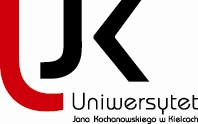 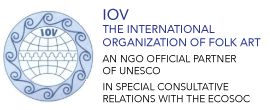 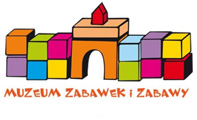 Conference registration chartLost/ Looked for/ Tamed Cultural Heritage, July 4th-6th, 20191. First and last Name of participant................................................................................................2. Title and academic degree........................................................................................................3. Institution (University, Faculty, Institute)....................................................................................... ..........................................................................................................................................................................................................................................................................................................................................................................................................................................................................................4. Title of presentation ( in English):  ......................................................................................................................................................................................................................................................................................................................................................................................................................................................................................................................................................................................................................................................5. Abstract - Not more than 300 words  (in English):……...............................................................................................................................................................................................................................................................................................................................................................................................................................................................................................................................................................................................................................................….………………………………………………………………………………………………...........................................................................................................................................................................................................................................................................................................................................................................................................................................................................................................................................................................................................................................................................………………………………………………………………………………………………………….…..…………………………………………………………………………………………………………………………………………………………………………………………………………………………………………………………………………………………………………………..………………………………………………………………………………………………………..………6.  Correspondence (postal) address: .............................................................................................................................................................................................................................................................................................................................7. Contact: e-mail address  : …………..……………….……………………………………………………………………………………………………………………………………………………………………………….phone number:…………..............................................................................................................8.Billing Data and address:NIP  ......................................................................................................................................................................................................................................................................................................................	 This call for papers is for all interested members of IOV. Abstracts (in English)  to be submitted by the end of February 2019 to the e-mail address: halina.mielicka-pawlowska@ujk.edu.pl. Acceptance decisions will be mailed by March 15th, 2019.The conference  fee of 80 Euros  (40 Euros for students and PhD candidates) includes the costs of organization, dinner and coffe-break snacks, conference materials and part of the costs of post-conference publication. It does not cover travel and accommodation costs.Millenium BankSWIFT: BIGBPLPWIBAN: PL 31 1160 2202 0000 0003 3754 1719Add:  „DZIEDZICTWO”  or SUBKONTO (47)